Shading Two Set Venn DiagramsShading Two Set Venn DiagramsShading Two Set Venn DiagramsShading Two Set Venn Diagrams(a)(b)(c)(d)Shade 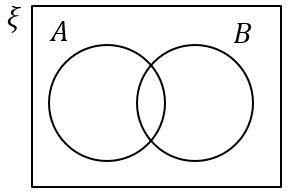 Shade Shade Describe the region shaded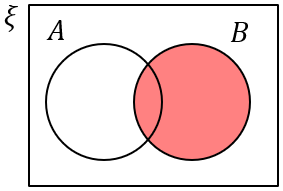 (e)(f)(g)(h)Describe the region shaded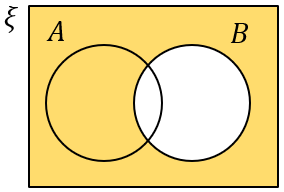 Shade Shade Describe the region shaded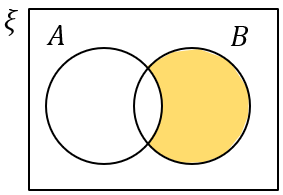 (i)(j)(k)(l)Shade Shade Describe the region shaded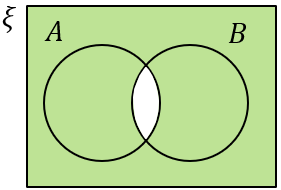 Describe the region shaded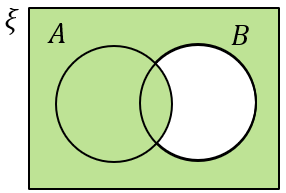 